ПЛАН ЗАСТРОЙКИ КОМПЕТЕНЦИИ Архитектурная обработка камня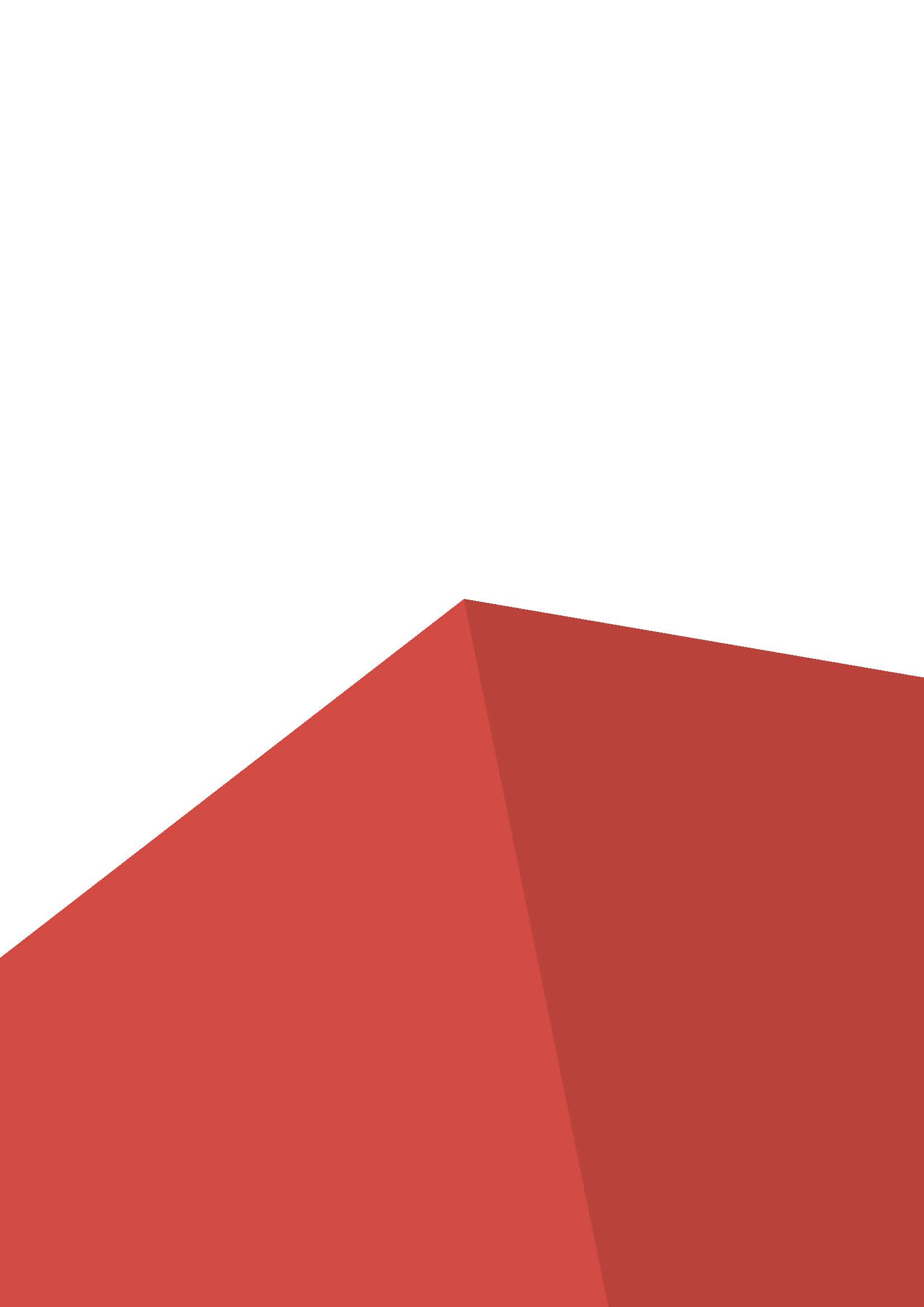 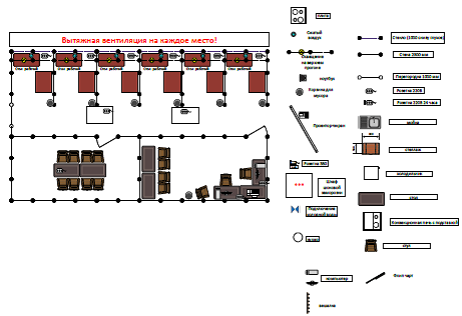 